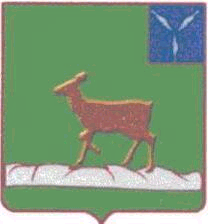 АДМИНИСТРАЦИЯ ИВАНТЕЕВСКОГО МУНИЦИПАЛЬНОГО РАЙОНАСАРАТОВСКОЙ ОБЛАСТИП О С Т А Н О В Л Е Н И Е                                       От 15.12.2022  №  567                                                              с. ИвантеевкаО внесении изменений в муниципальную программу«Развитие местного самоуправленияИвантеевского муниципального района»         На основании Бюджетного кодекса Российской Федерации, Устава Ивантеевского муниципального района, администрация Ивантеевского муниципального района ПОСТАНОВЛЯЕТ: 1.Внести изменения в муниципальную программу «Развитие местного самоуправления Ивантеевского муниципального района», утвержденную постановлением администрации Ивантеевского муниципального района от 27.10.2017 г. №565, (с учётом изменений от 31.01.2018г.  № 60,  27.02.2018 г.   № 121 ,04.05.2018г.  № 263, 26.06.2018г.  №382,  № 424 от 19.07.2018 г., № 677 от 31.10.2018 г, № 815 от 25.12.2018 г., № 32 от 21.01.2019 г., № 133 от 28.02.2019 г.,  № 335 от 27.06.19 г., № 469  от  23.08.2019 г.,  № 551 от 07.10.2019 г., № 653 от 18.11.2019 г., № 677 от 28.11.2019 г., № 751 от 26.12.2019 г., № 92 от 17.03.2020 г., № 265 от 03.08.2020 г, № 406 от 29.10.2020 г, № 525 от 28.12.2020 г., № 28 от 25.01.2021г, № 96 от 4.03.2021, № 247 от 21.06.2021 г., № 490 от 16.11.21, № 543 от 08.12.2021 г., № 585 от 24.12.2021 г, № 3 от 12.01.2022, № 124 от 01.04.2022, № 165 от 28.04.2022, № 231 от 30.05.22,№ 274 от  01.07.2022; № 377 от 07.09.2022, № 423 от 05.10.2022, № 501 от 08.11.2022):  изложить  в новой редакции.2. Контроль за исполнением настоящего постановления оставляю за собой.3. Настоящее постановление вступает в силу со дня его подписания.Глава Ивантеевского муниципального района                                                                В.В. БасовПриложение № 1к постановлению администрацииИвантеевского муниципального района                                                                                      От 15.12.2022 № 501Муниципальная программа «Развитие местного самоуправленияИвантеевского муниципального района»Паспорт программыОбщая характеристика сферы реализации муниципальной программыВ соответствии с Федеральным законом от 06 октября 2003 года № 131-ФЗ «Об общих принципах организации местного самоуправления в Российской Федерации», Уставом Ивантеевского муниципального района на территории Ивантеевского муниципального района проводятся мероприятия по развитию местного самоуправления.Ивантеевский район начал реализацию Федерального закона «Об общих принципах организации местного самоуправления в Российской Федерации» в полном объеме с 1 января 2006 года. В результате реформы в Ивантеевском районе вновь образованы муниципальные образования: муниципальный район и 9 поселений.Сформированными органами местного самоуправления разработаны и приняты муниципальные правовые акты по вопросам местного значения муниципального района и поселений, предусмотренными статьями 14 и 15 Федерального закона от 06 октября 2003 года № 131-ФЗ «Об общих принципах организации местного самоуправления в Российской Федерации».Выстроена новая система межбюджетных отношений. Определены источники финансовой помощи муниципальным образованиям и дополнительные нормативы отчислений в местные бюджеты от федеральных и региональных налогов и сборов.В связи с установлением поселенческого уровня местного самоуправления и новым разграничением полномочий между уровнями публичной власти нерешенным остается ряд проблем, которые препятствуют эффективному развитию местного самоуправления на территории муниципального района:в результате реформы местного самоуправления создана правовая и организационная инфраструктура для непосредственного участия населения в решении вопросов местного значения: публичные слушания, правотворческая инициатива,  собрания и конференции граждан. Эти институты являются реальными механизмами влияния на принятие решений органами местного самоуправления. Однако в настоящий момент в осуществлении местного самоуправления проявляется социальная инертность населения, слабая инвестиционная привлекательность муниципальных образований, отсутствие четких стратегических целей и приоритетов в социально-экономическом развитии соответствующих территорий и т.д. Это серьезно снижает общественную значимость и эффективность местного самоуправления. Исходя из вышеизложенного, необходимо организовать системную работу по информационному освещению реализации Федерального закона «Об общих принципах организации местного самоуправления в Российской Федерации» на территории Ивантеевского муниципального района и просвещение граждан в вопросах развития местного самоуправления;незавершенность формирования муниципальной собственности, в том числе муниципальных земель,недостаток средств, отсутствие материальной базы, как для осуществления собственных полномочий, так и для исполнения отдельных государственных полномочий,4) осуществление местного самоуправления, значительные изменения в законодательстве, необходимость обеспечения ускоренного социально-экономического развития муниципального района требуют повышения качественного уровня кадрового состава органов местного самоуправления. Согласно статье 32 Федерального закона от 02 марта 2007 года № 25-ФЗ «О муниципальной службе в Российской Федерации» в качестве приоритетных направлений формирования кадрового состава муниципальной службы среди прочих направлений названы повышение квалификации муниципальных служащих; создание кадрового резерва и его эффективное использование, оценка результатов работы муниципальных служащих посредством проведения аттестации, применение современных технологий подбора кадров при поступлении граждан на муниципальную службу и работы с кадрами при ее прохождении, следовательно, требуются организация регулярной переподготовки и повышения квалификации муниципальных служащих и выборных должностных лиц местного самоуправления, а также формирование эффективной системы работы с кадровым резервом. Необходимо решить и вопросы привлечения на муниципальную службу специалистов, улучшения системы мотивации для закрепления молодых специалистов на уровне поселений;5) работа органов местного самоуправления требует приведения муниципальных правовых актов в соответствие с законодательством.6) следует отметить, что для нормальной работы специалистам органов местного самоуправления необходим доступ к актуальной правовой, финансовой и иной информации. Однако в настоящее время в сельских и городском муниципальных образованиях отсутствует оснащенность необходимыми справочными правовыми системами и другими востребованными программными продуктами. Для этого необходимо создать единую систему передачи информации, установить необходимое программное обеспечение.Приоритеты муниципальной политики в соответствующей сфере социально-экономического развития, описание основных целей и задач муниципальной программыСтратегической задачей программы является создание к 2022 году условий для самостоятельного исполнения органами местного самоуправления поселений Ивантеевского муниципального района всех полномочий, закрепленных законодательством за этим уровнем власти. При этом приоритетным направлением программы является  поддержка, самого близкого к населению уровня публичной власти - органов местного самоуправления поселения.Поддержка местного самоуправления программно-целевым методом планирования позволит включить в бюджетный процесс механизмы среднесрочного планирования и повысить результативность бюджетных расходов, что обеспечит направление бюджетных средств на достижение конечных общественно значимых и измеримых результатов с одновременным контролем за достижением намеченных целей и результатов.Ожидаемые конечные результаты программы:- поэтапное решение мероприятий, заложенных в программе, позволит создать условия для эффективного осуществления органами местного самоуправления полномочий, предусмотренных законодательством,- повышение уровня информированности населения о развитии местного самоуправления и формах непосредственного участия граждан в осуществлении местного самоуправления,- осуществление системы переподготовки и повышения квалификации муниципальных служащих и выборных должностных лиц местного самоуправления.Сроки и этапы реализации муниципальной программы, перечень целевых показателей муниципальной программыПрограмма рассчитана на 2018 – 2024 годы, в течение которых предусматривается развитие местного самоуправления на территории Ивантеевского муниципального района.Контроль за исполнением программы осуществляют администрация Ивантеевского муниципального района в соответствии с полномочиями, установленными законодательством.Основные показатели программы:степень информированности населения Ивантеевского муниципального района о развитии местного самоуправления для наиболее полного включения граждан в осуществление местного самоуправления;повышение квалификации и профессиональная переподготовка муниципальных служащих.Основные ожидаемые конечные результаты программы:- степень информированности населения Ивантеевского муниципального района о развитии местного самоуправления для наиболее полного включения граждан в осуществление местного самоуправления;- повышение квалификации и профессиональная переподготовка муниципальных служащих;- чествование отдельной категории граждан: Героев России, почётных граждан района, орденоносцев, ветеранов Великой Отечественной войны, граждан, имеющих звание Заслуженный, почётных работников России, муниципальных служащих, жителей, внёсших значимый вклад в развитие и процветание района проживающих или проживавших в Ивантеевском районе;-экономия потребления энергетических ресурсов;Характеристика основных мероприятийМеханизм реализации заключается в осуществлении мероприятий, установленных данной Программой:1. Информационная поддержка местного самоуправления и просвещение граждан в опросах его осуществления.2. Мероприятия по совершенствованию правовой базы и методическому обеспечению органов местного самоуправления.3. Развитие кадрового потенциала органов местного самоуправления.4. Организация и проведение мероприятий, посвящённых значимым событиям,    памятным датам жителей, внёсших значимый вклад в развитие и процветание района проживающих или проживавших в Ивантеевском районе: Героев России, почётных граждан района, орденоносцев, ветеранов Великой Отечественной войны, граждан, имеющих звание Заслуженный, почётных работников России, муниципальных служащих.        5. Меры по повышению оплаты труда отдельных категорий работников казенных, бюджетных, автономных учреждений. Информация по ресурсному обеспечению муниципальной программыОбъем финансирования Программы составляет 9 912,23  тыс. рублей, в том числе:в 2018 году – 6454,5 тыс. руб.(в том числе: областной бюджет -6270,2 тыс. руб; местный бюджет- 184,3тыс. руб.)	в 2019 году –  741,2 тыс. руб (в том числе: местный бюджет 326,5 тыс. руб.,  областной бюджет – 414,7 тыс. руб.);	в 2020 году –  1 684,5 тыс. руб. (в том числе: местный бюджет – 237,8 тыс. руб., областной бюджет – 1446,7 тыс. руб.);в 2021 году – 293,3  тыс. руб. (в том числе: местный бюджет - 293,3  тыс. руб.)в 2022 году – 405,73   тыс. руб. (в том числе: местный бюджет - 405,73  тыс. руб.,)в 2023 году – 167,2  тыс. руб. (в том числе: местный бюджет – 167,2 тыс. руб.)в 2024 году – 165,8 тыс. руб. ( в том числе: местный бюджет – 165,8 тыс. руб.)	Меры муниципального регулирования и управления рисками с целью минимизации их влияния на достижение целей муниципальной программыАнализ рисков реализации программы осуществляется исходя из оценки эффективности ее исполнения.При реализации программы возможны:финансовые риски, связанные с финансированием программы в неполном объеме и возникающие по причине длительности срока реализации программы;правовые риски, возникающие в связи с отсутствием или изменением нормативных правовых актов, необходимых для реализации программы;административные риски, выражающиеся в неэффективном управлении программой, невыполнении ее целей и (или) задач.Снижению возможных правовых рисков при реализации программы способствует своевременный мониторинг действующего законодательства, внесение соответствующих изменений в муниципальные нормативные правовые акты Ивантеевского муниципального района.К мерам снижения административных рисков относятся мониторинг исполнения мероприятий и показателей программы.Методика оценки эффективности программыОценка планируемой эффективности программы проводится ответственным исполнителем на этапе ее разработки и основывается на оценке планируемого вклада результатов программы в достижение целей и решение задач муниципальной программы.Верно: управляющая  делами администрации Ивантеевского   муниципального района                                                                      А.М. Грачёва                                                             Приложение N 1к муниципальной программе «Развитие местногосамоуправления Ивантеевского муниципальногорайона»Сведения о целевых показателях муниципальной программы«Развитие местного самоуправления Ивантеевского муниципального района»Верно: Управляющая  делами  администрации  Ивантеевского     муниципального района                                      А.М. Грачёва                                                             Приложение N 2к муниципальной программе «Развитие местногосамоуправления Ивантеевского муниципальногорайона»Сведения об основных мерах правового регулирования в сфере реализации муниципальной программы«Развитие местного самоуправления Ивантеевского муниципального района »Верно: Управляющая  делами администрации Ивантеевского     муниципального района                                                                             А.М. ГрачёваПриложение N 3к муниципальной программе «Развитие местногосамоуправления Ивантеевского муниципального района »Перечень основных мероприятий муниципальной программы  «Развитие местного самоуправления Ивантеевского муниципального района»Верно: Управляющая делами  администрации Ивантеевского     муниципального района                                           А.М. Грачёва                                                             Приложение N 4к муниципальной программе «Развитие местногосамоуправления Ивантеевского муниципального района»Сведения об объемах и источниках финансового обеспечения муниципальной программы«Развитие местного самоуправления Ивантеевского муниципального района»Верно: Управляющая делами администрации              Ивантеевского  муниципального района                                                                                          А.М. ГрачёваНаименование муниципальной программыМуниципальная программа «Развитие местного самоуправления Ивантеевского муниципального района» (далее – Программа)Ответственный исполнитель муниципальной программыАдминистрация Ивантеевского муниципального районаСоисполнители муниципальной программыСтруктурные подразделения администрации Ивантеевского муниципального района, администрации поселений Ивантеевского муниципального района, Муниципальное учреждение Ивантеевского муниципального района Саратовской области «Забота», «Отдел культуры и кино администрации Ивантеевского муниципального района», «Управление образованием администрации Ивантеевского муниципального района» (по согласованию)Участники муниципальной программыСтруктурные подразделения администрации Ивантеевского муниципального района, администрации поселений Ивантеевского муниципального район Муниципальное учреждение Ивантеевского муниципального района Саратовской области «Забота», «Отдел культуры и кино администрации Ивантеевского муниципального района», «Управление образованием администрации Ивантеевского муниципального района» (по согласованию)Программно-целевые инструменты муниципальной программыотсутствуютЦели муниципальной программы - содействие органам местного самоуправления Ивантеевского муниципального района в реализации полномочий, определенных законодательством, в повышении качества и эффективности административно- управленческих процессов в органах местного самоуправления,- создание необходимых условий для развития в Ивантеевском районе системы местного самоуправления и эффективного решения вопросов местного значения.-ускорение перехода работы  объектов бюджетной сферы на энергосберегающие технологические процессы, повышение надежности топливо- и энергообеспечения, снижение потребления энергоресурсов за счет энергосбережения в среднем на 3% ежегодно.Задачи муниципальной программы- содействие в формировании нормативной правовой базы местного самоуправления;- содействие в развитии территориальных и организационных основ местного самоуправления;- поддержка укрепления материально-технической и информационной базы органов местного самоуправления местного самоуправления;- содействие в подготовке, переподготовке и повышении квалификации кадров органов местного самоуправления;- формирование и становление муниципальной службы в администрации Ивантеевского муниципального района;- превращение системы обучения в эффективную форму кадровой политики, в важный фактор получения теоретических знаний и практических навыков современных форм и методов управленческой деятельности;- создание условий для наиболее полного включения граждан в осуществление местного самоуправления посредством информационного обеспечения и просветительской работы,- содействие обмену опытом между органами местного самоуправления-организация и проведение мероприятий, посвящённых государственным календарным праздникам, значимым событиям и   памятным датам. -создание системы технических мер финансово-экономического и организационного механизмов энергосбережения для обеспечения на этой основе перехода  муниципального учреждения на энергосберегающий путь развитияЦелевые показатели муниципальной программы степень информированности населения Ивантеевского муниципального района о развитии местного самоуправления для наиболее полного включения граждан в осуществление местного самоуправления;повышение квалификации и профессиональная переподготовка муниципальных служащих.отношение средней заработанной платы работников муниципальных учреждений (за исключением органов местного самоуправления), на которых не распространяются Указы Президента Российской Федерации, за 2019 год к фактической средней заработной плате работников муниципальных учреждений за 2018 год – не менее 109,0 %;количество работников муниципальных учреждений и (или) органов местного самоуправления, заработная плата которых за полную отработку за месяц нормы рабочего времени и выполнение нормы труда (трудовых обязанностей) в 2018 году ниже минимального размера труда – 0 человек, в 2018-2023 годах ниже минимального размера труда – 0 человек.обеспечение повышения оплаты труда некоторых категорий работников муниципальных учреждений.- Выполнение работ (мероприятий), направленных на энергосбережение и повышение энергетической эффективности использования энергетических ресурсов системы теплоснабжения Административных зданий расположенных по адресу  с.Ивантеевка  ул. Советская 14 , ул. Советская 16 и Кооперативная 5 Ивантеевского муниципального района Саратовской области Этапы и сроки реализации муниципальной программы2018-2024 годыЕжегодноОбъемы финансового обеспечения муниципальной программы Объем финансирования Программы составляет 9 912,23 тыс. рублей, в том числе:	в 2018 году – 6454,5 тыс. руб.(в том числе: областной бюджет -6270,2 тыс. руб; местный бюджет- 184,3тыс. руб.)	в 2019 году –  741,2 тыс. руб (в том числе: местный бюджет 326,5 тыс. руб.,  областной бюджет – 414,7 тыс. руб.);	в 2020 году –  1684,5 тыс. руб. (в том числе: местный бюджет -237,8 тыс. руб., областной бюджет – 1 446,7 тыс. руб.);в 2021 году – 293,3 тыс. руб. (в том числе: местный бюджет- 293,3  тыс. руб.,)в 2022 году – 405,73  тыс. руб.(в том числе: местный бюджет- 405,73    тыс. руб.,)в 2023 году- 167,2 тыс руб (в том числе  местный бюджет 167,2 тыс. руб)в 2024 году – 165,8 тыс.руб.(в том числе местный бюджет 165,8 тыс. руб)Ожидаемые результаты реализации муниципальной программы- поэтапное решение мероприятий, заложенных в программе, позволит создать условия для эффективного осуществления органами местного самоуправления полномочий, предусмотренных законодательством,- повышение уровня информированности населения о развитии местного самоуправления и формах непосредственного участия граждан в осуществлении местного самоуправления,- осуществление системы переподготовки и повышения квалификации муниципальных служащих и выборных должностных лиц местного самоуправления.- повышение с 1 января 2018 года на 104,0 %, с 1 октября 2019 г на 109 % оплаты труда муниципальных учреждений (за исключением органов местного самоуправления), на которых не распространяются Указы Президента Российской Федерации от 7мая 2012 года №597 «О мероприятиях по реализации государственной социальной политики», от 1  июня 2012 года №761 « О национальной стратегии действий в интересах детей на 2012-2017  годы» (далее –Указы Президента Российской Федерации).-обеспечение года месячной заработной платы работников муниципальных учреждений и (или) органов местного самоуправления, полностью отработавших за этот период норму рабочего времени и выполнивших нормы труда (трудовые обязанности), в размере:  не менее 9489 рублей с 1 января 2018; не менее 11163 рублей с 1 мая 2018; с 1 января 2020 года – не менее 11 280 рублей;-сокращение потребления ТЭР объектами учреждений бюджетной сферы за счет применения современного энергоэффективного оборудования. Выполнение, предусмотренных в программе энергосберегающих мероприятий, позволит получить экономический эффект в размере: 2018г. -6454,5 тыс. руб.; 2019г. -741,2 тыс. руб.; 2020г. –1 718,8 тыс. руб. , 2021 г. – 293,3 тыс. руб. в 2022 году – 55,3 тыс. руб., в 2023 г – 44,7 тыс. рубN п/пНаименование программы, наименование показателяЕдиница измеренияЕдиница измеренияЗначение показателейЗначение показателейЗначение показателейЗначение показателейЗначение показателейN п/пНаименование программы, наименование показателяЕдиница измеренияЕдиница измерения2018 2019 2020 2021202220232024Муниципальная программа«Развитие местного самоуправления Ивантеевского муниципального района»Муниципальная программа«Развитие местного самоуправления Ивантеевского муниципального района»Муниципальная программа«Развитие местного самоуправления Ивантеевского муниципального района»Муниципальная программа«Развитие местного самоуправления Ивантеевского муниципального района»Муниципальная программа«Развитие местного самоуправления Ивантеевского муниципального района»Муниципальная программа«Развитие местного самоуправления Ивантеевского муниципального района»Муниципальная программа«Развитие местного самоуправления Ивантеевского муниципального района»1.Степень информированности населения Ивантеевского муниципального района о развитии местного самоуправления для наиболее полного включения граждан в осуществление местного самоуправленияСтепень информированности населения Ивантеевского муниципального района о развитии местного самоуправления для наиболее полного включения граждан в осуществление местного самоуправленияпроценты1001001001001001001002.Повышение квалификации и профессиональная переподготовка муниципальных служащихПовышение квалификации и профессиональная переподготовка муниципальных служащихпроценты607080909192923.Чествование отдельной категории граждан: Героев России, почётных граждан района, орденоносцев, ветеранов Великой Отечественной войны, граждан, имеющих звание Заслуженный…, почётных работников России, муниципальных служащих, жителей, внёсших значимый вклад в развитие и процветание района проживающих или проживавших в Ивантеевском районеЧествование отдельной категории граждан: Героев России, почётных граждан района, орденоносцев, ветеранов Великой Отечественной войны, граждан, имеющих звание Заслуженный…, почётных работников России, муниципальных служащих, жителей, внёсших значимый вклад в развитие и процветание района проживающих или проживавших в Ивантеевском районе1001001001001001001004.Экономия потребления энергетических ресурсовЭкономия потребления энергетических ресурсовТыс. руб.653,8686,6750,4751,3751,3--5.Количество работников муниципальных учреждений и (или) органов местного самоуправления, заработная плата которых за полную отработку за месяц нормы рабочего времени и выполнение нормы труда (трудовых обязанностей) ниже минимального размера трудаКоличество работников муниципальных учреждений и (или) органов местного самоуправления, заработная плата которых за полную отработку за месяц нормы рабочего времени и выполнение нормы труда (трудовых обязанностей) ниже минимального размера трудаЧел.00000006.Количество работников муниципальных учреждений (за исключением органов местного самоуправления), занятых на полную ставку, заработная плата которых за полную отработку за месяц нормы рабочего времени и выполнение нормы труда (трудовых обязанностей) в 2020-2024 годах году ниже минимального размера оплаты трудаКоличество работников муниципальных учреждений (за исключением органов местного самоуправления), занятых на полную ставку, заработная плата которых за полную отработку за месяц нормы рабочего времени и выполнение нормы труда (трудовых обязанностей) в 2020-2024 годах году ниже минимального размера оплаты труда00000№п/пВид нормативного правового актаОсновные положения нормативного правового актаОтветственный исполнитель и соисполнителиОжидаемые сроки принятия123451Программа  «Развитие местного самоуправления Ивантеевского муниципального района»Программа  «Развитие местного самоуправления Ивантеевского муниципального района»Программа  «Развитие местного самоуправления Ивантеевского муниципального района»Программа  «Развитие местного самоуправления Ивантеевского муниципального района»Основное мероприятие 1.7Основное мероприятие 1.7Основное мероприятие 1.7Основное мероприятие 1.7Решение районного СобранияО присвоении звания «Почетный гражданин Ивантеевского муниципального района».Администрация Ивантеевского муниципального районаПо мере необходимости№п/пНаименование программы, основного мероприятияНаименование программы, основного мероприятияОтветственный исполнительСрокСрокСрокСрокСрокОжидаемый непосредственный результат (краткое описание)Последствия нереализации муниципальной программы, основного мероприятияCвязьс показателями программы№п/пНаименование программы, основного мероприятияНаименование программы, основного мероприятияОтветственный исполнительначала реализацииначала реализацииначала реализацииокончания реализацииокончания реализацииОжидаемый непосредственный результат (краткое описание)Последствия нереализации муниципальной программы, основного мероприятияCвязьс показателями программы122344455678Муниципальная программа  «Развитие местного самоуправления Ивантеевского муниципального района»Муниципальная программа  «Развитие местного самоуправления Ивантеевского муниципального района»Муниципальная программа  «Развитие местного самоуправления Ивантеевского муниципального района»Муниципальная программа  «Развитие местного самоуправления Ивантеевского муниципального района»Муниципальная программа  «Развитие местного самоуправления Ивантеевского муниципального района»Муниципальная программа  «Развитие местного самоуправления Ивантеевского муниципального района»Муниципальная программа  «Развитие местного самоуправления Ивантеевского муниципального района»Муниципальная программа  «Развитие местного самоуправления Ивантеевского муниципального района»Муниципальная программа  «Развитие местного самоуправления Ивантеевского муниципального района»Муниципальная программа  «Развитие местного самоуправления Ивантеевского муниципального района»Муниципальная программа  «Развитие местного самоуправления Ивантеевского муниципального района»1Проведение конкурса среди муниципальных образований Ивантеевского муниципального района Администрация Ивантеевского муниципального районаАдминистрация Ивантеевского муниципального районаАдминистрация Ивантеевского муниципального района201820242024Стимулирование органов местного самоуправления к достижению наилучших результатов деятельностиСтимулирование органов местного самоуправления к достижению наилучших результатов деятельностиСнижение эффективности деятельности органов местного самоуправления и их должностных лицПовышение эффективности деятельности органов местного самоуправления и их должностных лиц2Изготовление и установка баннеровАдминистрация Ивантеевского муниципального районаАдминистрация Ивантеевского муниципального районаАдминистрация Ивантеевского муниципального района201820242024Повышение информационной открытости органов местного самоуправленияПовышение информационной открытости органов местного самоуправленияСнижение эффективности деятельности органов местного самоуправления и их должностных лицПовышение эффективности деятельности органов местного самоуправления и их должностных лиц3Приобретение специализированного программного обеспечения для органов местного самоуправленияАдминистрация Ивантеевского муниципального районаАдминистрация Ивантеевского муниципального районаАдминистрация Ивантеевского муниципального района201820242024Повышение информационной открытости органов местного самоуправления, качество предоставляемых муниципальных услугПовышение информационной открытости органов местного самоуправления, качество предоставляемых муниципальных услугСнижение эффективности деятельности органов местного самоуправления и их должностных лицПовышение эффективности деятельности органов местного самоуправления и их должностных лиц4Повышение квалификации и профессиональной переподготовки   муниципальных служащих.     Администрация Ивантеевского муниципального районаАдминистрация Ивантеевского муниципального районаАдминистрация Ивантеевского муниципального района201820242024Своевременная подготовка, переподготовка и повышение квалификации муниципальных служащихСвоевременная подготовка, переподготовка и повышение квалификации муниципальных служащихСнижение эффективности деятельности органов местного самоуправления и их должностных лицПовышение квалификации и профессиональная переподготовка муниципальных служащих5Оказание государственной поддержки Ассоциации «Совет муниципальных образований Саратовской области»Администрация Ивантеевского муниципального районаАдминистрация Ивантеевского муниципального районаАдминистрация Ивантеевского муниципального района201820242024Обеспечение межмуниципального сотрудничества 
и стабильного функционирования Совета муниципальных образований областиОбеспечение межмуниципального сотрудничества 
и стабильного функционирования Совета муниципальных образований областиСнижение эффективности деятельности органов местного самоуправления и их должностных лицПовышение эффективности деятельности органов местного самоуправления и их должностных лиц6Организация деятельности по присвоению звания «Почетный гражданин Ивантеевского муниципального района».Администрация Ивантеевского муниципального районаАдминистрация Ивантеевского муниципального районаАдминистрация Ивантеевского муниципального района201820242024Признание выдающихся заслуг и достижений граждан, внесших значительный вклад в развитие производства, экономики, культуры, науки, образования, здравоохранения, обеспечении безопасности и правопорядка, социального, духовного и нравственного воспитания, благотворительной и других сферах деятельности, способствующих развитию Ивантеевского муниципального районаПризнание выдающихся заслуг и достижений граждан, внесших значительный вклад в развитие производства, экономики, культуры, науки, образования, здравоохранения, обеспечении безопасности и правопорядка, социального, духовного и нравственного воспитания, благотворительной и других сферах деятельности, способствующих развитию Ивантеевского муниципального районаСнижение эффективности деятельности органов местного самоуправления и их должностных лицСтепень информированности населения Ивантеевского муниципального района о развитии местного самоуправления для наиболее полного включения граждан в осуществление местного самоуправления7Разработка и изготовление печатной и сувенирной продукции, кубков, медалей, официальной символики муниципального района, изготовление и печать фотографийАдминистрация Ивантеевского муниципального районаАдминистрация Ивантеевского муниципального районаАдминистрация Ивантеевского муниципального района201820242024Повышение статуса муниципального района, воспитание высоких патриотических чувств к малой родине среди населения Ивантеевского муниципального района.Повышение статуса муниципального района, воспитание высоких патриотических чувств к малой родине среди населения Ивантеевского муниципального района.Снижение эффективности деятельности органов местного самоуправления и их должностных лицСтепень информированности населения Ивантеевского муниципального района о развитии местного самоуправления для участия граждан в осуществление местного самоуправления8Организация и проведение мероприятий, посвящённых значимым событиям,    памятным датам жителей, внёсших значимый вклад в развитие и процветание района проживающих или проживавших в Ивантеевском районе,в том числе: приобретение почётных грамот и рамок, сувенирной продукции, цветов, для чествования граждан и венков для отдания почестей при погребении, а также в случае смерти (гибели) военнослужащих, лиц, проходящих службу в войсках национальной гвардии Российской Федерации и имеющих специальное звание полиции, принимавших участие в специальной военной операции на территории Украины 201820242024Повышение статуса муниципального района, воспитание высоких патриотических чувств к малой родине среди населения Ивантеевского муниципального района.Повышение статуса муниципального района, воспитание высоких патриотических чувств к малой родине среди населения Ивантеевского муниципального района.Снижение эффективности деятельности органов местного самоуправления и их должностных лицСтепень информированности населения Ивантеевского муниципального района о развитии местного самоуправления для участия граждан в осуществление местного самоуправления9Обеспечение повышения оплаты труда некоторых категорий работников муниципальных учреждений201820202020Обеспечение повышения оплаты труда некоторых категорий работников муниципальных учрежденийОбеспечение повышения оплаты труда некоторых категорий работников муниципальных учрежденийСнижение эффективности деятельности органов местного самоуправления и их должностных лицСтепень информированности населения Ивантеевскогомуниципального района о развитии местного самоуправления для участия граждан в осуществление местного самоуправления10Мероприятия, направленные на энергосбережение и повышение энергетической эффективности использования энергетических ресурсов201820192019Повышение энергетической эффективности использования энергетических ресурсовПовышение энергетической эффективности использования энергетических ресурсовСнижение эффективности деятельности органов местного самоуправления и их должностных лицСтепень информированности населения Ивантеевского муниципального района о развитии местного самоуправления для участия граждан в осуществление местного самоуправленияСтатус Наименование муниципальной программы, подпрограммы, ведомственной целевой программы, основного мероприятияОтветственный исполнитель, соисполнитель, участник муниципальной программы (соисполнитель подпрограммы), плательщик (далее - исполнитель)Источники финансового обеспеченияОбъемы финансового обеспечения (всего)в том числе по годам реализации (тыс. руб.)в том числе по годам реализации (тыс. руб.)в том числе по годам реализации (тыс. руб.)в том числе по годам реализации (тыс. руб.)в том числе по годам реализации (тыс. руб.)Статус Наименование муниципальной программы, подпрограммы, ведомственной целевой программы, основного мероприятияОтветственный исполнитель, соисполнитель, участник муниципальной программы (соисполнитель подпрограммы), плательщик (далее - исполнитель)Источники финансового обеспеченияОбъемы финансового обеспечения (всего)2018 год2019 год2020 год2021 год2022год2023 год2024 годМуниципальная программа «Развитие местного самоуправления Ивантеевского муниципального района»Администрация Ивантеевского муниципального районавсего9 912,236454,5741,21684,5293,3405,73     167,2165,8Муниципальная программа «Развитие местного самоуправления Ивантеевского муниципального района»Администрация Ивантеевского муниципального районаобластной бюджет 8131,66270,2414,71446,70000Муниципальная программа «Развитие местного самоуправления Ивантеевского муниципального района»Администрация Ивантеевского муниципального районаместный бюджет1780,63184,3326,5237,8 293,3405,73   167,2165,8Основное мероприятие 1.1.Проведение конкурса среди муниципальных образований Ивантеевского муниципального района Администрация Ивантеевского муниципального районавсего------Основное мероприятие 1.2.Изготовление и установка баннеровАдминистрация Ивантеевского муниципального районавсего89,226,017,60,38,133,27,07,0Основное мероприятие 1.2.Изготовление и установка баннеровАдминистрация Ивантеевского муниципального районаместный бюджет89,226,017,60,38,133,27,07,0Основное мероприятие 1.3.Приобретение специализированного программного обеспечения для органов местного самоуправленияАдминистрация Ивантеевского муниципального районавсего381,610,872,848,369,760,060,060,0Основное мероприятие 1.3.Приобретение специализированного программного обеспечения для органов местного самоуправленияАдминистрация Ивантеевского муниципального районаместный бюджет381,610,872,848,369,760,060,060,0Основное мероприятие 1.4.Повышение квалификации и профессиональной переподготовки   муниципальных служащих.     Администрация Ивантеевского муниципального районавсего84,312,424,92,0034,07,25,8Основное мероприятие 1.4.Повышение квалификации и профессиональной переподготовки   муниципальных служащих.     Администрация Ивантеевского муниципального районаместный бюджет84,312,424,92,0034,07,25,8в том числе:Повышение квалификации и профессиональной переподготовки   муниципальных служащих.     Отдел культуры и киноместный бюджет000002,000Основное мероприятие 1.5.Оказание государственной поддержки Ассоциации «Совет муниципальных образований Саратовской области"Администрация Ивантеевского муниципального районавсего415,155,464,673,972,668,640,040,0Основное мероприятие 1.5.Оказание государственной поддержки Ассоциации «Совет муниципальных образований Саратовской области"Администрация Ивантеевского муниципального районаместный бюджет415,155,464,673,972,668,640,040,0Основное мероприятие 1.6.Организация деятельности по присвоению звания «Почетный гражданин Ивантеевского муниципального района».Администрация Ивантеевского муниципального районавсего------Основное мероприятие 1.7.Разработка и изготовление печатной и сувенирной продукции, кубков, медалей, официальной символики муниципального района, изготовление и печать фотографийАдминистрация Ивантеевского муниципального районаместный бюджет94,715,18,515,120,129,93,03,0Основное мероприятие 1.8.Организация и проведение мероприятий, посвящённых значимым событиям,    памятным датам жителей, внёсших значимый вклад в развитие и процветание района проживающих или проживавших в Ивантеевском районАдминистрация Ивантеевского муниципального районаместный бюджет633,5329,3103,198,3122,8180,0350,050,0Основное мероприятие 1.8.Организация и проведение мероприятий, посвящённых значимым событиям,    памятным датам жителей, внёсших значимый вклад в развитие и процветание района проживающих или проживавших в Ивантеевском районАдминистрация Ивантеевского муниципального районаместный бюджет633,5329,3Основное мероприятие 1.8.в том числе: приобретение почётных грамот и рамок, сувенирной продукции, цветов, для чествования граждан и венков для отдания почестей при погребении, в случае смерти (гибели) военнослужащих, лиц, проходящих службу в войсках национальной гвардии Российской Федерации и имеющих специальное звание полиции, принимавших участие в специальной военной операции на территории Украины Администрация Ивантеевского муниципального районаместный бюджет633,5329,3103,198,3122,8180,0350,050,0Основное мероприятие 1.9.Обеспечение повышения оплаты труда некоторых категорий работников муниципальных учрежденийвсего2488,5592,1449,71446,7000Основное мероприятие 1.9.Обеспечение повышения оплаты труда некоторых категорий работников муниципальных учрежденийМУ «Забота»областной бюджет2270,7533,8382,61354,3000Основное мероприятие 1.9.Обеспечение повышения оплаты труда некоторых категорий работников муниципальных учрежденийОтдел культуры и кино администрации Ивантеевского муниципального района Саратовской областиобластной бюджет26,411,714,70000Основное мероприятие 1.9.Обеспечение повышения оплаты труда некоторых категорий работников муниципальных учрежденийАдминистрация Ивантеевского муниципального районаместный бюджет63,027,435,60000Основное мероприятие 1.9.Обеспечение повышения оплаты труда некоторых категорий работников муниципальных учрежденийМУ «ЦБМО Ивантеевского района»областной  бюджет92,40092,4000Основное мероприятие 1.9.Обеспечение повышения оплаты труда некоторых категорий работников муниципальных учрежденийУправление образованием администрации Ивантеевского муниципального районаобластной бюджет3619,216,80000Основные мероприятия 2.0.Мероприятия, направленные на энергосбережение и повышение энергетической эффективности использования энергетических ресурсовМУ «Забота»Всего5713,45713,40,00,00,00,00,0Основные мероприятия 2.0.Мероприятия, направленные на энергосбережение и повышение энергетической эффективности использования энергетических ресурсовМУ «Забота»местный бюджет7.97.9Основные мероприятия 2.0.Мероприятия, направленные на энергосбережение и повышение энергетической эффективности использования энергетических ресурсовМУ «Забота»областной бюджет 5490,65490,6Основные мероприятия 2.0.Мероприятия, направленные на энергосбережение и повышение энергетической эффективности использования энергетических ресурсовАдминистрация Ивантеевского муниципального районаобластной бюджет214,9214,9в том числе:Проведение комплекса прикладных научных исследований с. Ивантеевка, ул. Советская д.14 и д.16МУ «Забота»местный бюджет7.97.9в том числе:Проведение комплекса прикладных научных исследований с. Ивантеевка, ул. Советская д.14 и д.16МУ «Забота»областной бюджет10,110,1в том числе:Разработка проектно-сметной документации с. Ивантеевка, ул. Советская д.14 и д.16МУ «Забота»областной бюджет80,080,0в том числе:Ремонт системы теплоснабжения и установка мини-котельной по адресу: с. Ивантеевка, ул. Советская д.14 и д.16МУ «Забота»областной бюджет 5105,65105,6в том числе:Замена окон на металло-пластиковые окна в административном здании, расположенном по адресу:413950, Саратовская область, с. Ивантеевка ул. Советская, д. 16МУ «Забота»областной бюджет 294,9294,9Вентиляция, отопление, пуско-наладочные работы, наружный газопровод, внутреннее газовое оборудование  нежилого  административного здания по адресу:  Саратовская область  с. Ивантеевка, ул. Кооперативная , д.5Администрация Ивантеевского муниципального района Саратовская областьобластной бюджет170,6170,6Комплекс работ и услуг по созданию проектной документации по адресу Саратовская область   с. Ивантеевка, ул. Кооперативная, д.5Администрация Ивантеевского муниципального района Саратовская областьобластной бюджет40,040,0Проверка сметной документации на выполнение работ   направленных на энергосбережение и повышение энергетической эффективности по адресу Саратовская область, с. Ивантеевка, ул. Кооперативная, д.5Администрация Ивантеевского муниципального района Саратовская областьобластной бюджет4,34,3